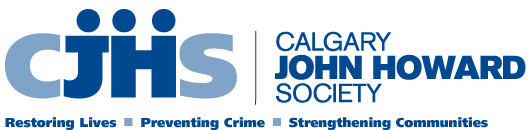 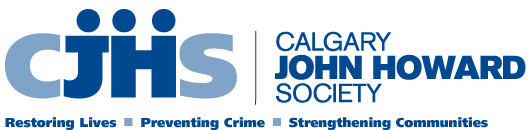 VOLUNTEER APPLICATION FORM Refer to our website www.cjhs.ca for available positions. Today’s Date: Volunteer position applying for:   CONTACT INFORMATION: Name:  Phone (primary):   	(secondary):  Address (street):   City/town:                           postal code: E-mail address: Present Occupation:   	 Would you be available occasionally to undertake training? 	 	yes 	 	no When could you begin volunteering? For volunteer positions, most programs ask that all volunteers be able to volunteer once per week for a minimum of one year. Please refer to job descriptions located on our website for specific requirements.PERSONAL BACKGROUND: Why do you want to volunteer with The Calgary John Howard Society?  Experience: (Please attach your most recent resume or complete the following. Please include volunteer/unpaid, work within the home, student, special training, etc.) DECLARATION: I hereby certify that all information included in this application form is true and can be verified: Signature: 	 	Date:_ Thank you for taking the time to complete this application form and for expressing your interest in volunteering with The Calgary John Howard Society.  Once completed, please save this form and email it to the Program Manager or Coordinator you have been speaking with, or the Volunteer Program Coordinator, Brianna Macleod at: brianna.macleod@cjhs.ca   From/To:  	 	Position 	 	  	 	Organization Do you consent to police and/or child welfare checks Do you consent to police and/or child welfare checks being conducted on you? 	 	 	 	 being conducted on you? 	 	 	 	  	 	yes 	 	no 